Сумська міська радаVIІІ СКЛИКАННЯ V СЕСІЯРІШЕННЯвід 24 березня 2021 року № 764-МРм. СумиРозглянувши звернення громадянина, надані документи, відповідно до статей 12, 35, 79-1, 118, 121, 122 Земельного кодексу України, статті 50 Закону України «Про землеустрій», частин першої, четвертої статті 19, статті 24 Закону України «Про регулювання містобудівної діяльності», частини третьої статті 15 Закону України «Про доступ до публічної інформації», протоколу засідання постійної комісії з питань архітектури, містобудування, регулювання земельних відносин, природокористування та екології Сумської міської ради від 02.02.2021 № 8, керуючись пунктом 34 частини першої статті 26 Закону України                           «Про місцеве самоврядування в Україні», Сумська міська рада ВИРІШИЛА:Відмовити Скрипченку Федору Андрійовичу у наданні дозволу на розроблення проекту землеустрою щодо відведення земельної ділянки у власність за адресою: с. Верхнє Піщане Піщанського старостинського округу, на території Сумської міської територіальної громади, орієнтовною площею 0,1200 га для індивідуального садівництва у зв’язку з невідповідністю об’єкта вимогам нормативно-правових актів, а саме: пункту 6.1.44 ДБН Б.2.2-12:2019 «Планування і забудова територій», затверджених наказом Міністерства регіонального розвитку, будівництва та житлово-комунального господарства України                           від 26.04.2019 № 104, згідно з яким, розміщення нової дачної та садової забудови в межах населених пунктів не допускається, та статті 24 Закону України «Про регулювання містобудівної діяльності», у зв’язку з відсутністю розробленого та затвердженого у відповідному порядку, визначеному чинним законодавством, детального плану території.Сумський міський голова                                                                        О.М. ЛисенкоВиконавець: Клименко Ю.М.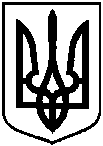 Про відмову Скрипченку Федору Андрійовичу у наданні дозволу на розроблення проекту землеустрою щодо відведення земельної ділянки                    у власність за адресою: с. Верхнє Піщане Піщанського старостинського округу, на території Сумської міської територіальної громади, орієнтовною площею 0,1200 га